Test Physik Magnetismus 03.02.2010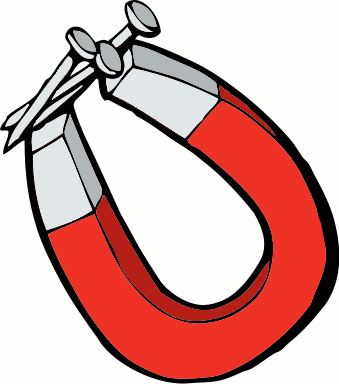 Name: ______________________ Punkte: ________________ Note:Unterstreiche alle Materialien oder Gegenstände, welche von Magneten angezogen werden:Aluminium, Gold, Stuhl, Stein, Eisen, Kupfer, Silber, Perlenkette, Buch	Raviolibüchse, Bleistift, Glas, Fünfliber, Kohle, Lederetui                               Ziehen sich die beiden Magnete an, oder stossen sie sich 			ab?				Gleiche Pole stossen sich ab.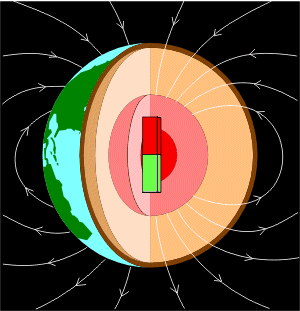 Schreibe ein bis zwei Sätze zu diesem Bild. Verwende die Begriffe «Magnetfeld», «Pole» und «Erdkern».		Z.B. Der ERDKERN ist wie ein riesiger 			Magnet. Deshalb hat die Erde auch zwei 		magnetische Pole: Nordpol und Südpol.		Um die Erde herum zieht sich ein 			unsichtbares Magnetfeld.